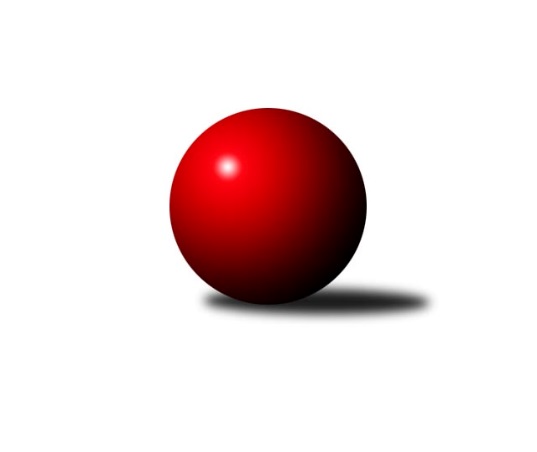 Č.8Ročník 2022/2023	19.11.2022Nejlepšího výkonu v tomto kole: 3430 dosáhlo družstvo: SKK Hořice B3. KLM B 2022/2023Výsledky 8. kolaSouhrnný přehled výsledků:KK Jiří Poděbrady	- TJ Sokol Benešov 	3:5	3243:3297	11.0:13.0	19.11.SKK Hořice B	- TJ Dynamo Liberec	6:2	3430:3370	16.0:8.0	19.11.KK Kolín	- TJ Tesla Pardubice 	3:5	3225:3278	11.5:12.5	19.11.SKK Vrchlabí SPVR	- SK Žižkov Praha	6:2	3189:3122	14.5:9.5	19.11.TJ Kuželky Česká Lípa 	- KK Konstruktiva Praha 	2:6	3305:3422	9.5:14.5	19.11.KK Slavoj Praha B	- KK Vysoké Mýto 	5:3	3332:3323	12.0:12.0	19.11.Tabulka družstev:	1.	KK Konstruktiva Praha	9	8	1	0	57.0 : 15.0 	140.0 : 76.0 	 3335	17	2.	SKK Hořice B	8	5	1	2	37.0 : 27.0 	103.5 : 88.5 	 3299	11	3.	TJ Sokol Benešov	8	5	1	2	35.0 : 29.0 	97.5 : 94.5 	 3258	11	4.	TJ Dynamo Liberec	8	4	2	2	35.0 : 29.0 	94.5 : 97.5 	 3263	10	5.	KK Slavoj Praha B	8	4	1	3	33.0 : 31.0 	95.0 : 97.0 	 3305	9	6.	KK Kolín	8	4	0	4	34.5 : 29.5 	102.0 : 90.0 	 3276	8	7.	SKK Vrchlabí SPVR	8	4	0	4	31.0 : 33.0 	93.0 : 99.0 	 3157	8	8.	TJ Kuželky Česká Lípa	8	3	1	4	30.0 : 34.0 	90.5 : 101.5 	 3267	7	9.	KK Vysoké Mýto	9	3	1	5	34.5 : 37.5 	110.0 : 106.0 	 3199	7	10.	TJ Tesla Pardubice	8	2	1	5	24.0 : 40.0 	80.5 : 111.5 	 3230	5	11.	SK Žižkov Praha	8	2	0	6	24.0 : 40.0 	89.5 : 102.5 	 3178	4	12.	KK Jiří Poděbrady	8	0	1	7	17.0 : 47.0 	80.0 : 112.0 	 3229	1Podrobné výsledky kola:	 KK Jiří Poděbrady	3243	3:5	3297	TJ Sokol Benešov 	Ladislav Nožička	163 	 121 	 138 	145	567 	 3:1 	 514 	 134	129 	 132	119	Lukáš Kočí	Jiří Šafránek *1	109 	 129 	 149 	134	521 	 2:2 	 520 	 140	131 	 127	122	Jaroslav Franěk	Jaroslav Kazda	131 	 138 	 136 	135	540 	 1:3 	 587 	 158	137 	 148	144	Ivan Januš	Lukáš Poláček	136 	 126 	 128 	140	530 	 0.5:3.5 	 564 	 140	148 	 136	140	Ladislav Kalous	Jiří Tichý	143 	 127 	 130 	139	539 	 2.5:1.5 	 538 	 133	125 	 130	150	Michal Vyskočil	Václav Kňap	145 	 123 	 134 	144	546 	 2:2 	 574 	 138	165 	 142	129	Miroslav Šostýrozhodčí: Jiří Miláčekstřídání: *1 od 61. hodu Petr TomášNejlepší výkon utkání: 587 - Ivan Januš	 SKK Hořice B	3430	6:2	3370	TJ Dynamo Liberec	Martin Bartoníček	150 	 142 	 124 	141	557 	 2:2 	 582 	 141	138 	 153	150	Vojtěch Pecina	Petr Vokáč	164 	 135 	 128 	129	556 	 1:3 	 587 	 159	148 	 144	136	František Obruča	Ondřej Košťál	136 	 139 	 156 	149	580 	 4:0 	 562 	 125	138 	 153	146	Roman Žežulka	Miroslav Nálevka	161 	 154 	 117 	130	562 	 2:2 	 556 	 118	146 	 121	171	Ladislav Wajsar st.	Radek Košťál	145 	 130 	 141 	149	565 	 3:1 	 556 	 146	129 	 134	147	Josef Zejda ml.	Jiří Baier	154 	 156 	 146 	154	610 	 4:0 	 527 	 151	139 	 108	129	Libor Drábekrozhodčí: Jindřich NovotnýNejlepší výkon utkání: 610 - Jiří Baier	 KK Kolín	3225	3:5	3278	TJ Tesla Pardubice 	Dalibor Mierva	123 	 140 	 127 	130	520 	 0:4 	 555 	 136	146 	 134	139	Michal Šic	Jan Pelák	163 	 137 	 147 	129	576 	 2.5:1.5 	 543 	 143	137 	 122	141	Jiří Kmoníček	Miroslav Šnejdar st.	112 	 146 	 128 	148	534 	 3:1 	 546 	 144	143 	 124	135	Vít Veselý	Vojtěch Zelenka	128 	 116 	 142 	128	514 	 2:2 	 543 	 154	152 	 111	126	Bedřich Šiška	Lukáš Holosko	113 	 155 	 153 	126	547 	 2:2 	 541 	 125	141 	 140	135	Martin Hubáček	Martin Švorba	136 	 131 	 137 	130	534 	 2:2 	 550 	 158	124 	 129	139	Michal Talackorozhodčí: Hetcl LadislavNejlepší výkon utkání: 576 - Jan Pelák	 SKK Vrchlabí SPVR	3189	6:2	3122	SK Žižkov Praha	Adam Svatý	167 	 124 	 123 	143	557 	 2:2 	 558 	 141	138 	 154	125	Martin Beran	Roman Pek	127 	 137 	 129 	132	525 	 2:2 	 517 	 139	116 	 125	137	Jiří Zetek	Michal Rolf	132 	 135 	 142 	137	546 	 4:0 	 506 	 130	119 	 130	127	Luboš Kocmich	Lukáš Trýzna *1	135 	 116 	 133 	117	501 	 1:3 	 530 	 146	129 	 124	131	Petr Veverka	Pavel Maršík	146 	 132 	 132 	130	540 	 3.5:0.5 	 508 	 138	127 	 113	130	Pavel Holub	Vladimír Žiško *2	117 	 146 	 121 	136	520 	 2:2 	 503 	 120	129 	 143	111	Stanislav Schuhrozhodčí: Zdeněk Hoblstřídání: *1 od 61. hodu Martin Maršík, *2 od 91. hodu Roman SýsNejlepší výkon utkání: 558 - Martin Beran	 TJ Kuželky Česká Lípa 	3305	2:6	3422	KK Konstruktiva Praha 	Vladimír Ludvík	145 	 123 	 150 	146	564 	 0:4 	 618 	 162	146 	 162	148	Václav Posejpal	Marek Kyzivát	139 	 125 	 136 	156	556 	 2:2 	 537 	 121	133 	 154	129	Pavel Kohlíček	Jiří Klíma st.	150 	 135 	 150 	138	573 	 3:1 	 550 	 142	138 	 149	121	Tibor Machala	Martin Ducke	137 	 133 	 121 	126	517 	 2:2 	 548 	 133	129 	 140	146	Jan Barchánek	Martin Najman	125 	 136 	 146 	149	556 	 2:2 	 578 	 151	141 	 142	144	Zdeněk Zahrádka	Josef Rubanický	140 	 134 	 129 	136	539 	 0.5:3.5 	 591 	 140	152 	 151	148	Petr Tepličanecrozhodčí: Daniela ŽďárkováNejlepší výkon utkání: 618 - Václav Posejpal	 KK Slavoj Praha B	3332	5:3	3323	KK Vysoké Mýto 	Karel Balliš	129 	 152 	 142 	124	547 	 1:3 	 570 	 138	140 	 150	142	Daniel Stráník	David Kuděj	149 	 162 	 167 	154	632 	 4:0 	 530 	 141	131 	 122	136	Leoš Bartheldi	Jindřich Valo	131 	 143 	 152 	142	568 	 3:1 	 532 	 147	140 	 127	118	Václav Perchlík st.	Miroslav Bubeník	158 	 136 	 150 	143	587 	 2:2 	 579 	 125	161 	 144	149	Tomáš Kyndl	Jiří Hendrych *1	87 	 125 	 130 	126	468 	 0:4 	 568 	 142	137 	 142	147	Tomáš Brzlínek	Čeněk Zachař	112 	 143 	 142 	133	530 	 2:2 	 544 	 135	133 	 136	140	Jaroslav Stráníkrozhodčí: Michal Truksastřídání: *1 od 27. hodu Daniel KulhánekNejlepší výkon utkání: 632 - David KudějPořadí jednotlivců:	jméno hráče	družstvo	celkem	plné	dorážka	chyby	poměr kuž.	Maximum	1.	David Kuděj 	KK Slavoj Praha B	590.40	389.4	201.1	3.3	5/5	(649)	2.	Petr Tepličanec 	KK Konstruktiva Praha 	582.00	379.0	203.0	1.8	4/6	(594)	3.	Martin Švorba 	KK Kolín	578.10	387.9	190.3	3.6	5/5	(615)	4.	Zdeněk Zahrádka 	KK Konstruktiva Praha 	570.60	363.2	207.4	1.8	5/6	(582)	5.	Marek Kyzivát 	TJ Kuželky Česká Lípa 	569.85	368.7	201.2	4.3	5/5	(605)	6.	Jiří Kmoníček 	TJ Tesla Pardubice 	568.06	379.8	188.3	3.7	4/5	(623)	7.	Jindřich Valo 	KK Slavoj Praha B	566.53	380.1	186.5	2.8	5/5	(608)	8.	František Obruča 	TJ Dynamo Liberec	562.55	371.4	191.2	4.1	5/5	(608)	9.	Vojtěch Pecina 	TJ Dynamo Liberec	560.75	371.4	189.4	2.0	4/5	(595)	10.	Václav Kňap 	KK Jiří Poděbrady	560.44	375.1	185.4	3.3	4/5	(604)	11.	Martin Bartoníček 	SKK Hořice B	560.20	373.8	186.5	6.2	5/5	(581)	12.	Aleš Král 	KK Slavoj Praha B	559.07	376.1	182.9	5.7	5/5	(576)	13.	Václav Posejpal 	KK Konstruktiva Praha 	558.79	371.0	187.8	3.2	6/6	(618)	14.	Miroslav Nálevka 	SKK Hořice B	558.10	369.6	188.6	3.7	5/5	(608)	15.	Martin Beran 	SK Žižkov Praha	557.05	371.8	185.3	4.8	4/4	(575)	16.	Ivan Januš 	TJ Sokol Benešov 	555.80	368.4	187.4	4.2	5/5	(587)	17.	Pavel Kohlíček 	KK Konstruktiva Praha 	555.75	380.4	175.3	7.4	6/6	(598)	18.	Daniel Stráník 	KK Vysoké Mýto 	554.19	364.4	189.8	5.6	4/4	(625)	19.	Jan Pelák 	KK Kolín	553.75	376.4	177.4	5.0	5/5	(600)	20.	Adam Svatý 	SKK Vrchlabí SPVR	553.50	371.7	181.8	4.6	5/5	(588)	21.	Josef Zejda  ml.	TJ Dynamo Liberec	553.15	371.1	182.1	4.6	5/5	(579)	22.	Jiří Klíma  st.	TJ Kuželky Česká Lípa 	552.67	362.3	190.3	3.8	5/5	(598)	23.	Tomáš Kyndl 	KK Vysoké Mýto 	551.56	369.5	182.1	3.6	4/4	(589)	24.	Jiří Němec 	KK Kolín	551.53	380.5	171.0	5.3	5/5	(594)	25.	Michal Vyskočil 	TJ Sokol Benešov 	551.05	359.6	191.5	4.8	5/5	(579)	26.	Michal Talacko 	TJ Tesla Pardubice 	550.93	363.0	187.9	4.1	5/5	(581)	27.	Jan Barchánek 	KK Konstruktiva Praha 	549.13	373.0	176.1	5.2	6/6	(566)	28.	Radek Košťál 	SKK Hořice B	546.60	363.0	183.6	6.2	5/5	(601)	29.	Karel Balliš 	KK Slavoj Praha B	546.10	372.2	174.0	6.3	5/5	(584)	30.	Roman Žežulka 	TJ Dynamo Liberec	544.80	370.7	174.1	4.1	5/5	(565)	31.	Petr Vokáč 	SKK Hořice B	544.69	373.6	171.1	8.9	4/5	(574)	32.	Michal Rolf 	SKK Vrchlabí SPVR	544.38	359.4	185.0	3.6	4/5	(584)	33.	Josef Rubanický 	TJ Kuželky Česká Lípa 	543.80	362.3	181.5	4.3	5/5	(574)	34.	Miroslav Šostý 	TJ Sokol Benešov 	542.75	362.4	180.4	4.2	5/5	(574)	35.	Pavel Holub 	SK Žižkov Praha	542.08	370.3	171.8	6.2	4/4	(580)	36.	Milan Vaněk 	TJ Tesla Pardubice 	541.75	363.2	178.6	5.8	4/5	(589)	37.	Lukáš Poláček 	KK Jiří Poděbrady	540.55	365.6	175.0	6.0	5/5	(572)	38.	Tomáš Svoboda 	TJ Sokol Benešov 	538.58	369.7	168.9	6.4	4/5	(558)	39.	Ladislav Nožička 	KK Jiří Poděbrady	538.50	369.1	169.4	4.8	4/5	(567)	40.	Jiří Zetek 	SK Žižkov Praha	538.45	354.8	183.7	3.3	4/4	(593)	41.	Tibor Machala 	KK Konstruktiva Praha 	538.33	354.8	183.6	5.7	6/6	(600)	42.	Martin Najman 	TJ Kuželky Česká Lípa 	538.15	371.5	166.7	10.2	5/5	(562)	43.	Tomáš Brzlínek 	KK Vysoké Mýto 	537.70	362.5	175.2	5.3	4/4	(604)	44.	Vojtěch Zelenka 	KK Kolín	537.33	364.9	172.4	6.5	5/5	(556)	45.	Jaroslav Franěk 	TJ Sokol Benešov 	535.70	360.5	175.2	2.9	5/5	(601)	46.	Libor Drábek 	TJ Dynamo Liberec	535.60	361.6	174.0	6.1	5/5	(574)	47.	Lukáš Holosko 	KK Kolín	535.47	366.8	168.7	4.9	5/5	(561)	48.	Petr Tomáš 	KK Jiří Poděbrady	535.38	374.0	161.4	6.3	4/5	(568)	49.	Jaroslav Stráník 	KK Vysoké Mýto 	535.10	363.8	171.3	6.6	4/4	(571)	50.	Ladislav Wajsar  st.	TJ Dynamo Liberec	534.20	355.3	179.0	5.6	5/5	(594)	51.	Martin Hubáček 	TJ Tesla Pardubice 	534.10	359.0	175.1	6.2	5/5	(548)	52.	Lukáš Kočí 	TJ Sokol Benešov 	528.93	362.8	166.1	6.3	5/5	(542)	53.	Michal Šic 	TJ Tesla Pardubice 	528.83	362.6	166.3	7.0	4/5	(561)	54.	Roman Sýs 	SKK Vrchlabí SPVR	524.75	355.0	169.8	6.3	4/5	(535)	55.	Miroslav Šnejdar  st.	KK Kolín	523.90	362.4	161.5	6.9	5/5	(549)	56.	Tomáš Sukdolák 	TJ Tesla Pardubice 	523.00	348.6	174.4	5.1	4/5	(566)	57.	Čeněk Zachař 	KK Slavoj Praha B	522.20	361.1	161.1	8.2	5/5	(575)	58.	Václav Perchlík  st.	KK Vysoké Mýto 	521.00	357.6	163.4	6.5	4/4	(581)	59.	Lukáš Trýzna 	SKK Vrchlabí SPVR	520.90	360.1	160.8	9.0	5/5	(569)	60.	Pavel Maršík 	SKK Vrchlabí SPVR	518.08	353.3	164.8	7.7	4/5	(540)	61.	Stanislav Schuh 	SK Žižkov Praha	518.06	356.3	161.8	7.0	4/4	(599)	62.	Miloš Holý 	KK Jiří Poděbrady	516.38	352.8	163.6	6.6	4/5	(532)	63.	Petr Veverka 	SK Žižkov Praha	514.75	359.4	155.4	10.0	4/4	(604)	64.	Luboš Kocmich 	SK Žižkov Praha	510.17	355.5	154.7	7.3	4/4	(566)	65.	Leoš Bartheldi 	KK Vysoké Mýto 	508.17	355.9	152.3	9.2	4/4	(541)		Evžen Valtr 	KK Slavoj Praha B	626.00	389.0	237.0	1.0	1/5	(626)		Ondřej Černý 	SKK Hořice B	602.00	400.0	202.0	2.0	1/5	(602)		Vojtěch Tulka 	SKK Hořice B	591.50	370.5	221.0	1.5	2/5	(599)		Miroslav Bubeník 	KK Slavoj Praha B	587.00	377.0	210.0	7.0	1/5	(587)		Jakub Wrzecionko 	KK Konstruktiva Praha 	569.00	385.5	183.5	7.5	2/6	(570)		Jiří Tichý 	KK Jiří Poděbrady	565.50	360.8	204.7	3.3	3/5	(580)		Josef Dvořák 	KK Slavoj Praha B	564.67	377.0	187.7	3.0	3/5	(591)		Ladislav Kalous 	TJ Sokol Benešov 	564.00	393.0	171.0	4.0	1/5	(564)		Martin Prošvic 	KK Vysoké Mýto 	559.50	378.0	181.5	3.0	1/4	(577)		Jiří Baier 	SKK Hořice B	553.11	369.3	183.8	5.9	3/5	(610)		Lukáš Vacek 	SK Žižkov Praha	552.67	367.7	185.0	4.3	1/4	(576)		Jaroslav Pleticha  st.	KK Konstruktiva Praha 	551.00	370.5	180.5	2.0	2/6	(572)		Vladimír Žiško 	SKK Vrchlabí SPVR	546.00	376.0	170.0	4.0	1/5	(547)		Jiří Šafránek 	KK Jiří Poděbrady	545.00	360.7	184.3	7.0	3/5	(575)		Martin Ducke 	TJ Kuželky Česká Lípa 	544.33	368.5	175.8	7.8	3/5	(565)		Jaroslav Košek 	TJ Kuželky Česká Lípa 	544.00	373.0	171.0	11.0	1/5	(544)		Vladimír Ludvík 	TJ Kuželky Česká Lípa 	541.67	367.9	173.8	6.2	3/5	(576)		Petr Pravlovský 	KK Slavoj Praha B	540.00	375.0	165.0	11.0	1/5	(540)		Ondřej Košťál 	SKK Hořice B	539.56	364.0	175.6	7.6	3/5	(580)		Bedřich Šiška 	TJ Tesla Pardubice 	539.25	371.0	168.3	9.5	2/5	(543)		Petr Steinz 	TJ Kuželky Česká Lípa 	539.00	368.5	170.5	7.5	2/5	(578)		Jan Chleboun 	KK Vysoké Mýto 	538.00	358.0	180.0	2.0	1/4	(538)		Michal Ostatnický 	KK Konstruktiva Praha 	537.75	359.0	178.8	5.3	2/6	(544)		Filip Matouš 	SKK Vrchlabí SPVR	536.00	345.0	191.0	10.0	1/5	(536)		Jaroslav Kazda 	KK Jiří Poděbrady	536.00	367.0	169.0	7.3	2/5	(540)		Ondřej Duchoň 	SKK Hořice B	535.00	369.0	166.0	7.0	1/5	(535)		Václav Anděl 	KK Jiří Poděbrady	534.00	396.0	138.0	12.0	1/5	(534)		Ladislav Wajsar  ml.	TJ Dynamo Liberec	532.00	346.0	186.0	8.0	1/5	(532)		Vít Veselý 	TJ Tesla Pardubice 	532.00	367.0	165.0	7.0	3/5	(546)		Roman Weiss 	KK Kolín	530.00	338.0	192.0	4.0	1/5	(530)		Jan Neckář 	SK Žižkov Praha	525.00	351.0	174.0	7.0	1/4	(525)		Roman Pek 	SKK Vrchlabí SPVR	525.00	359.0	166.0	6.0	1/5	(525)		Pavel Řehánek 	SK Žižkov Praha	524.00	334.0	190.0	6.0	1/4	(524)		Štěpán Stránský 	SKK Vrchlabí SPVR	520.33	365.3	155.0	7.7	3/5	(564)		Dalibor Mierva 	KK Kolín	520.00	342.0	178.0	2.0	1/5	(520)		Jiří Slabý 	TJ Kuželky Česká Lípa 	518.67	354.3	164.3	6.3	3/5	(549)		Karel Košťál 	SKK Hořice B	514.00	345.0	169.0	8.0	1/5	(514)		Martin Maršík 	SKK Vrchlabí SPVR	509.67	358.0	151.7	13.0	3/5	(534)		Jan Stejskal 	SKK Vrchlabí SPVR	509.00	355.0	154.0	20.0	1/5	(509)		Václav Kašpar 	KK Vysoké Mýto 	501.50	346.5	155.0	3.0	2/4	(515)		Jiří Mitáček  ml.	TJ Dynamo Liberec	491.25	352.0	139.3	10.5	2/5	(517)		Pavel Holoubek 	KK Kolín	486.00	347.0	139.0	12.0	1/5	(486)		Rudolf Kedroň 	SKK Hořice B	472.00	353.0	119.0	15.0	1/5	(472)		Jiří Hendrych 	KK Slavoj Praha B	450.50	336.5	114.0	21.5	2/5	(459)Sportovně technické informace:Starty náhradníků:registrační číslo	jméno a příjmení 	datum startu 	družstvo	číslo startu4782	Dalibor Mierva	19.11.2022	KK Kolín	1x1065	Miroslav Bubeník	19.11.2022	KK Slavoj Praha B	2x26592	Daniel Kulhánek	19.11.2022	KK Slavoj Praha B	2x10537	Ladislav Kalous	19.11.2022	TJ Sokol Benešov 	1x
Hráči dopsaní na soupisku:registrační číslo	jméno a příjmení 	datum startu 	družstvo	Program dalšího kola:9. kolo26.11.2022	so	10:00	TJ Sokol Benešov  - KK Slavoj Praha B	26.11.2022	so	10:00	SKK Hořice B - KK Kolín	26.11.2022	so	13:30	SK Žižkov Praha - TJ Kuželky Česká Lípa 	26.11.2022	so	14:00	SKK Vrchlabí SPVR - KK Jiří Poděbrady	26.11.2022	so	14:30	TJ Tesla Pardubice  - KK Vysoké Mýto 	Nejlepší šestka kola - absolutněNejlepší šestka kola - absolutněNejlepší šestka kola - absolutněNejlepší šestka kola - absolutněNejlepší šestka kola - dle průměru kuželenNejlepší šestka kola - dle průměru kuželenNejlepší šestka kola - dle průměru kuželenNejlepší šestka kola - dle průměru kuželenNejlepší šestka kola - dle průměru kuželenPočetJménoNázev týmuVýkonPočetJménoNázev týmuPrůměr (%)Výkon4xDavid KudějSlavoj B6324xDavid KudějSlavoj B115.166321xVáclav PosejpalKonstruktiva 6181xVáclav PosejpalKonstruktiva 110.966181xJiří BaierHořice B6101xJiří BaierHořice B109.876102xPetr TepličanecKonstruktiva 5911xIvan JanušBenešov107.675871xMiroslav BubeníkSlavoj B5871xMiroslav BubeníkSlavoj B106.965871xIvan JanušBenešov5872xPetr TepličanecKonstruktiva 106.11591